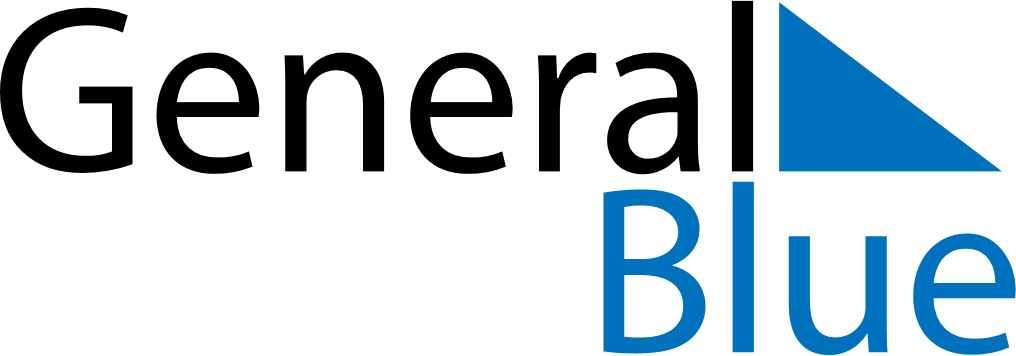 July 2022July 2022July 2022CubaCubaSUNMONTUEWEDTHUFRISAT123456789101112131415161718192021222324252627282930Day before the Commemoration of the Assault of the Moncada garrisonCommemoration of the Assault of the Moncada garrisonDay after the Commemoration of the Assault of the Moncada garrison31